War of 1812 Society in Virginia’s Annual Conference June 16 2012 held at theFredericksburg Country Club & Thornton- Forbes -Washington CemeteryMEETING AGENDA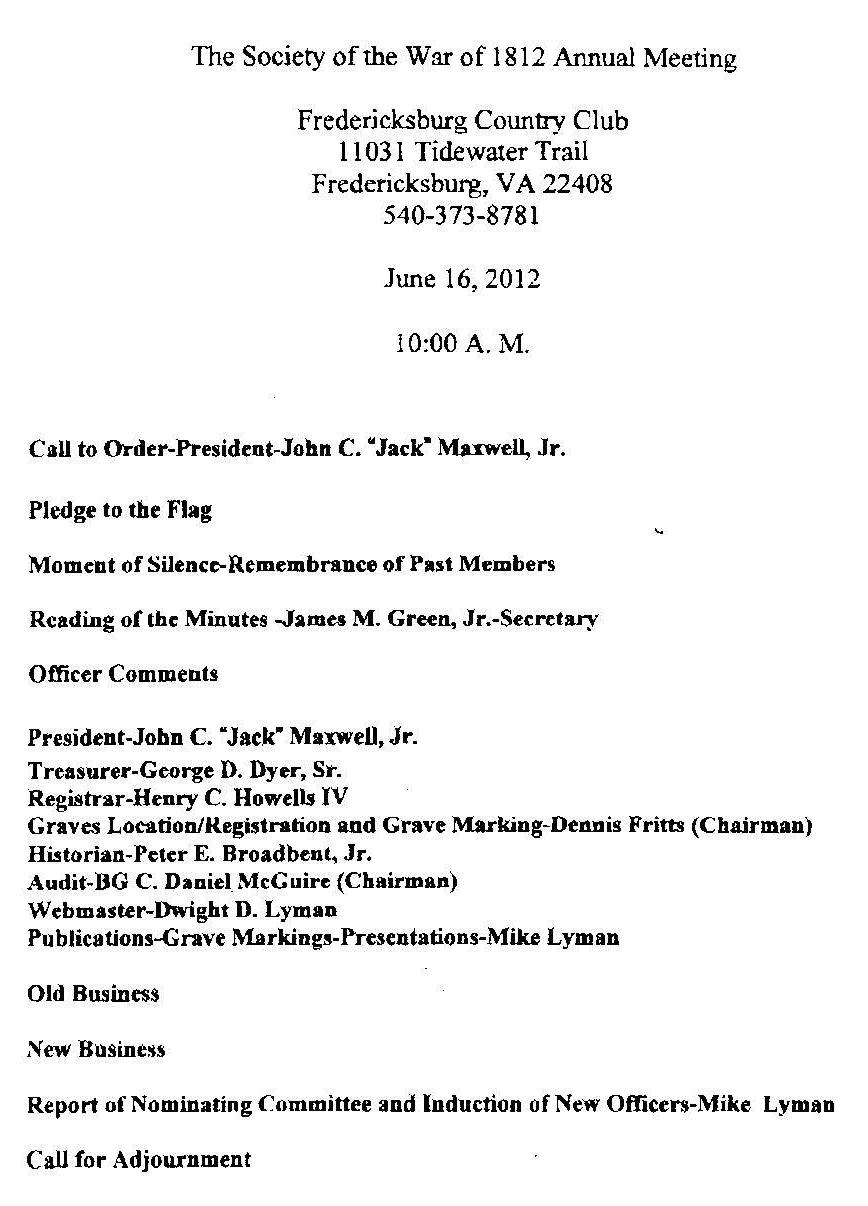 Part III Grave Marking Program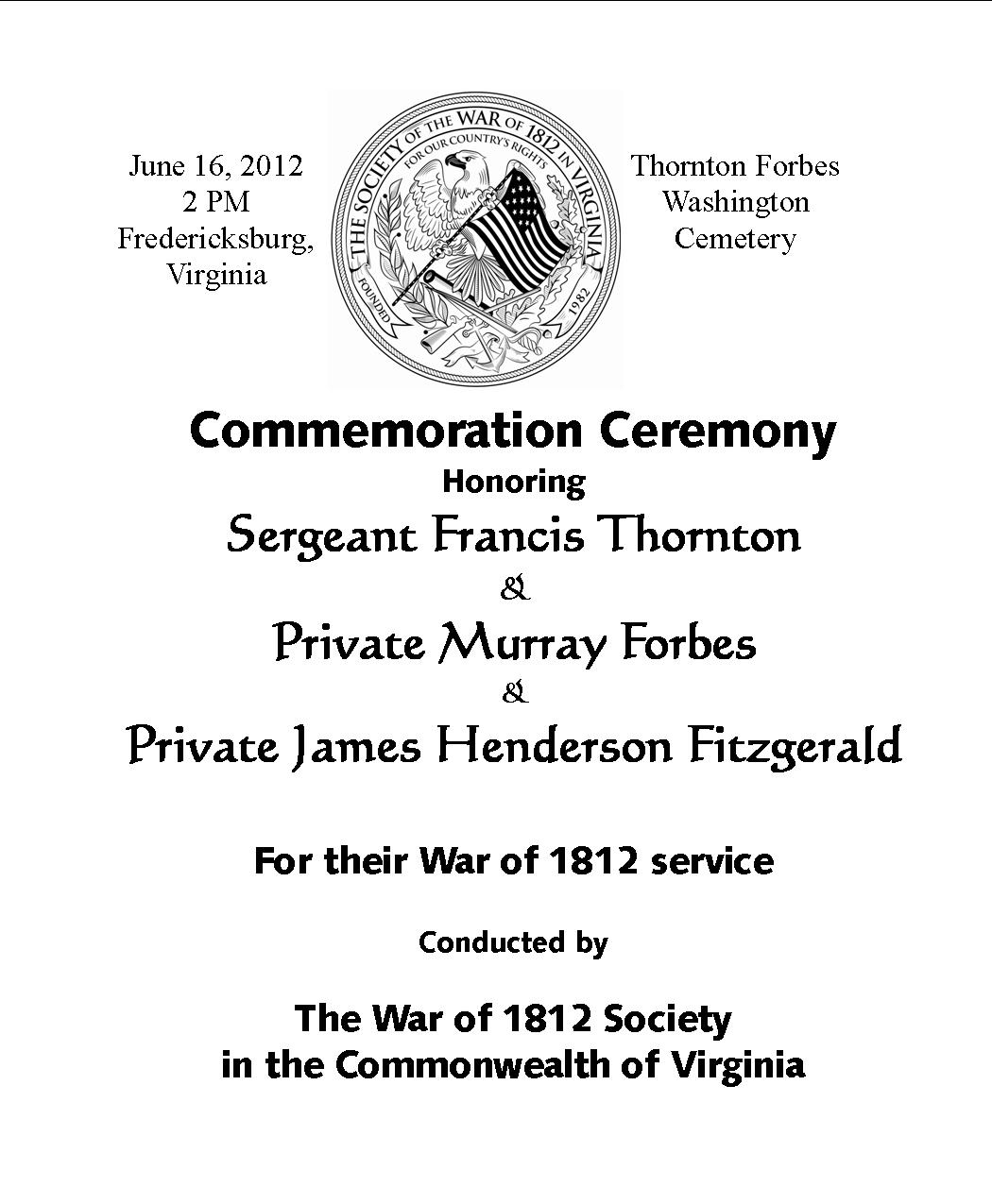 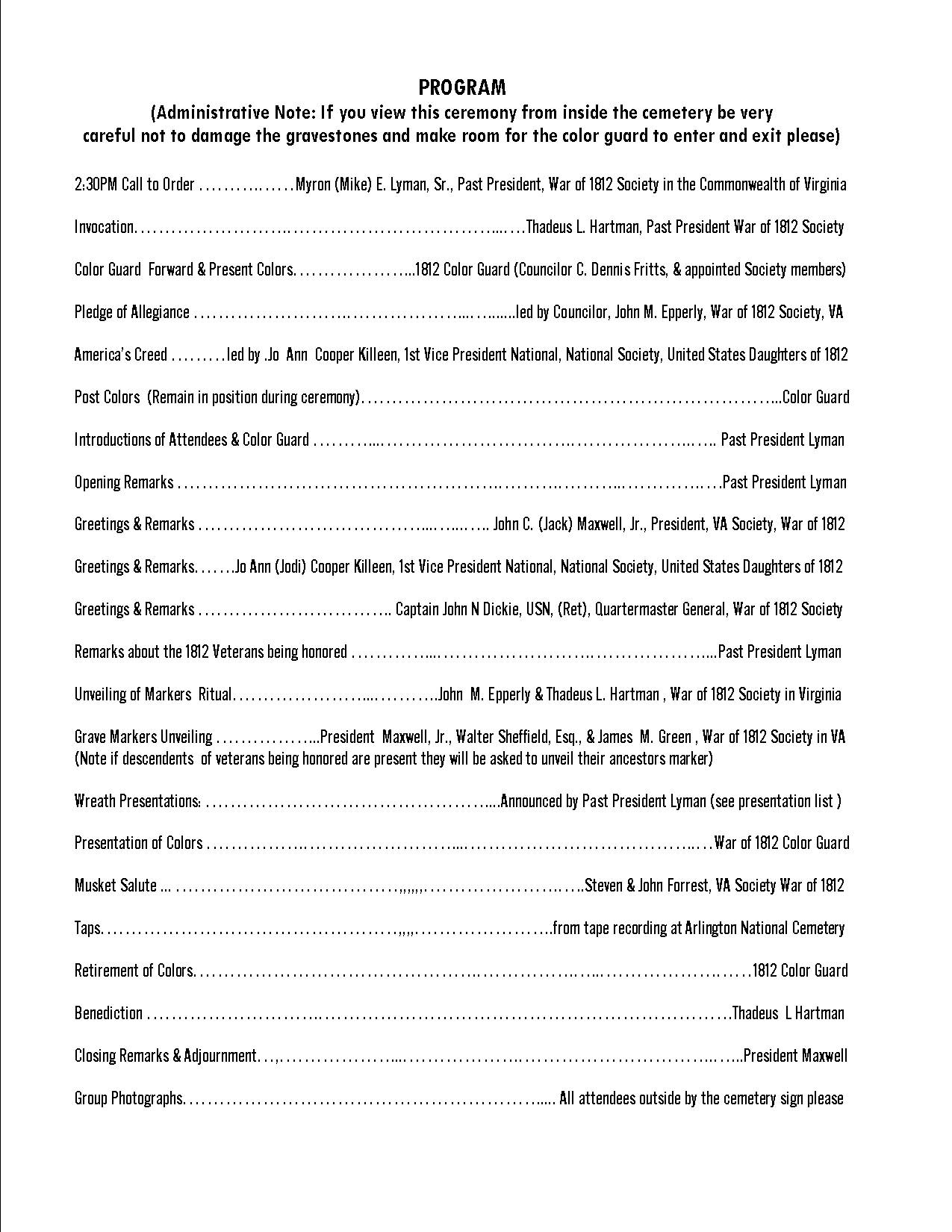 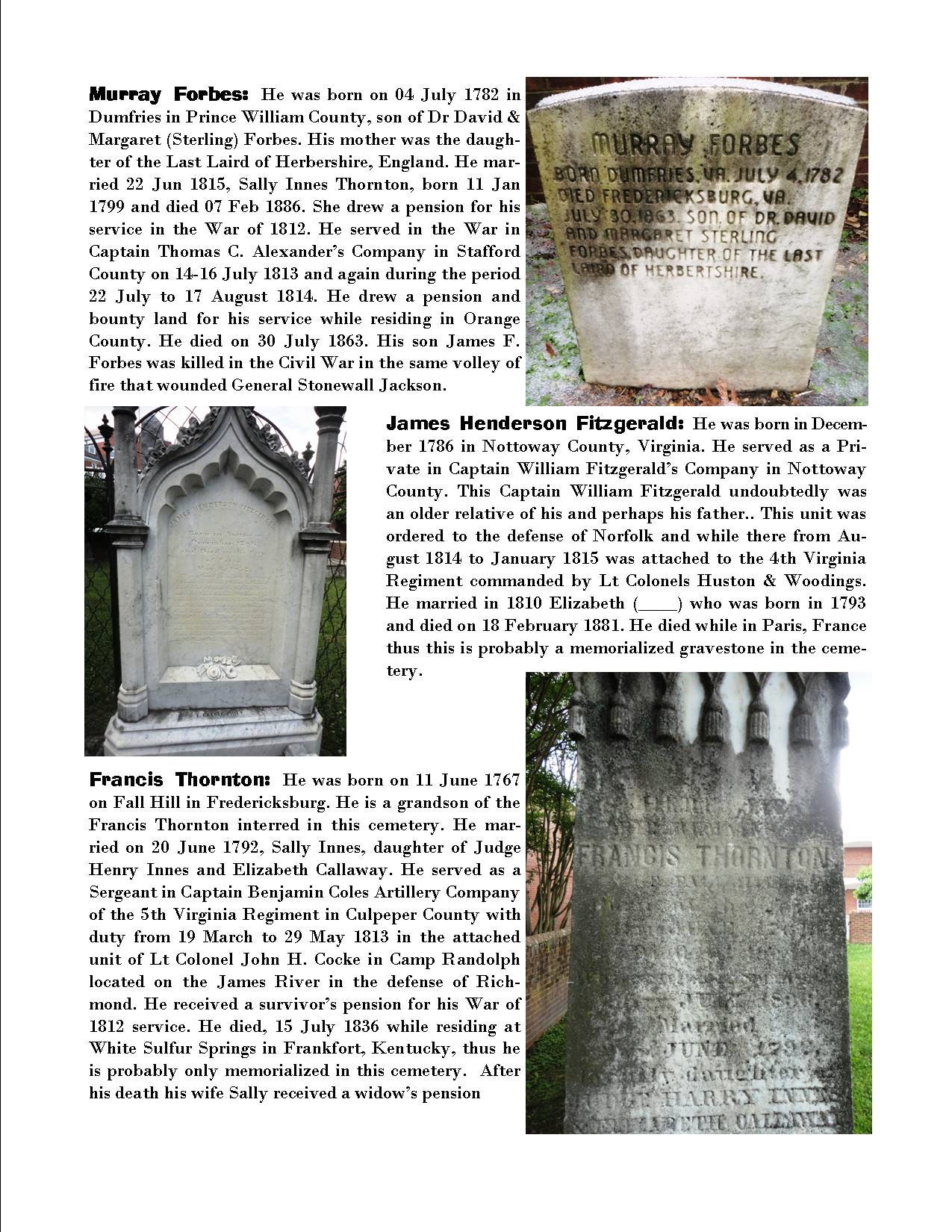 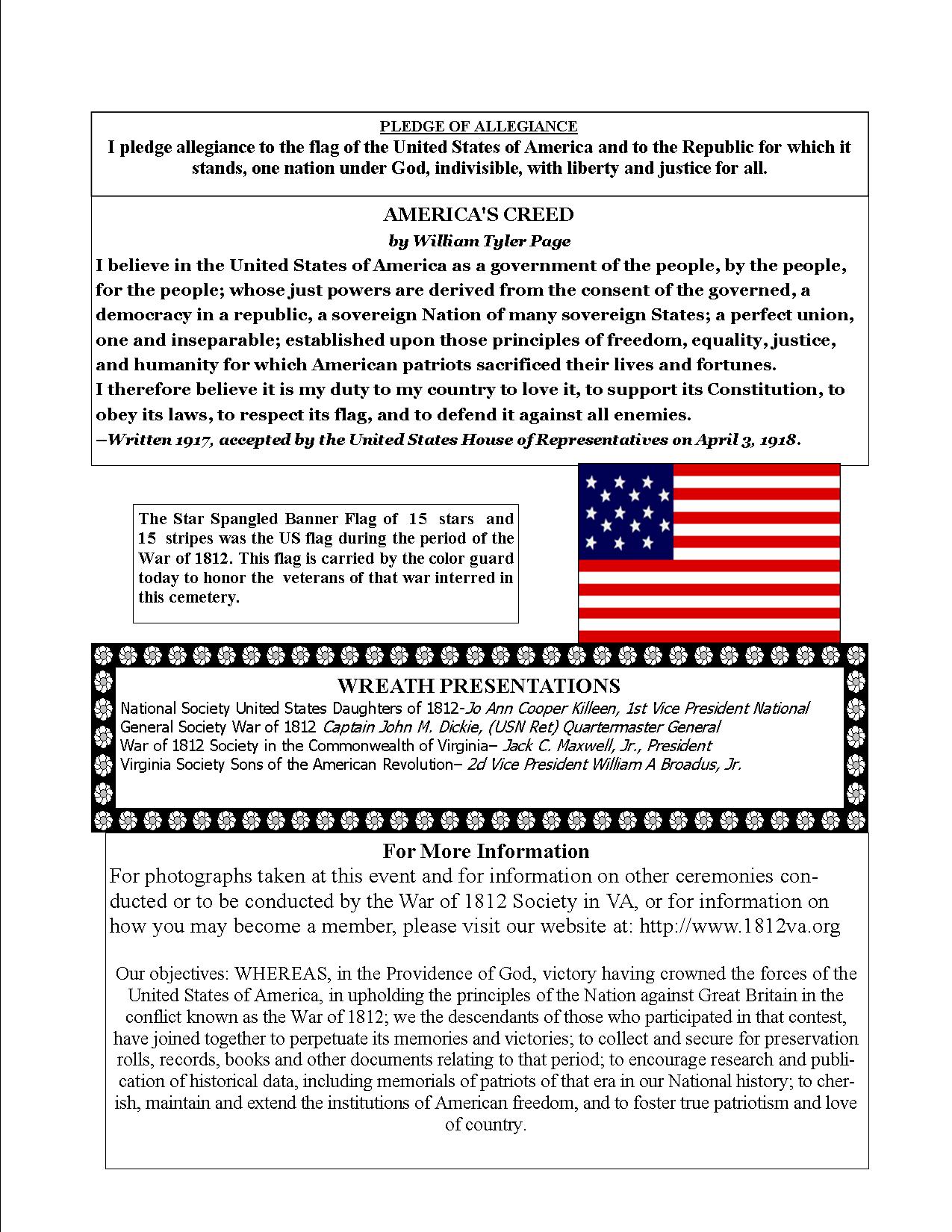 